Лекция 6. География населения и расселенияПлан:География населения как ветвь экономической и социальной географии.Численность населения мира и ее динамика. Воспроизводство населения и его типыПоловозрастной состав населения мира. Социальный состав населения. Трудовые ресурсы. Миграции населения. Географические формы расселения.
1. Население, как объект изучения в экономической и социальной географии занимает особое место. Материальные, духовные ценности создаются трудом, а носителем трудового начала является человек.География населения (Покшишевский В.В.) – это отрасль экономической географии, изучающая состав, размещение населения и населенных пунктов; - это ветвь экономической географии, изучающая структуру в ее количественном и качественном показателях, размещение и территориальную организацию населения рассматриваемого в процессе общественного воспроизводства и взаимодействия с природным окружением. География населения – это наука, изучающая закономерности и пространственные особенности формирования и развития современного состава населения и населенных мест в различных социальных, экономических, исторических и природных условиях.В географии населения выделяются 2 основных направления:- исследование населения отельных стран и частей;- исследование сетей и территориальных систем населенных мест с анализом региональных различий в типах и формах расселения. Первичной единицей наблюдения здесь является отдельный населенный пункт.География населения изучает:региональные различия в естественном движении населения;демографическую структуру, социальный состав населения, этнический состав населения, трудовые ресурсы и их использование;интенсивность, состав и направление миграции;плотность населения и типы заселения территорий;региональные различия в образе жизни;связь расселения населения с размещением производительных сил.География населения имеет тесные взаимосвязи с другими науками, в первую очередь это – демография и этногеография.Демография (греч. демос – народ, народные массы) – это наука изучающая, присущими ей методами, численность, территориальное размещение населения, состав, их изменение причины и следствия этих изменений, взаимосвязь социально-экономических факторов. Она раскрывает закономерности воспроизводства населения в широком смысле этого слова, и полученные знания ставит на службу общественного развития.Б.Ц. Урланис: «Демография – это наука, которая на основе анализа социальных, экономических, географических, а также и биологических факторов изучает закономерность явлений и процессов в структуре, размещении и динамике населения, разрабатывает на этой основе теории населения».Тесные взаимосвязи сложились у географии с этногеографией. Этногеография – это наука, занимающаяся изучением бытовых, культурных особенностей народов и других этнических общностей, их происхождение, расселение, культурно-исторические взаимоотношения.
География населения – это такая дисциплина, которая занимается различными аспектами жизнедеятельности человека, исходя из этого, существует множество новых направлений вытекающих из нее. Среди них можно выделить следующие: география сферы обслуживания, медицинская география, рекреационная география.
2. Оценка численности населения затруднена до начала текущего столетия. Предполагают, что в VII тысячелетии до н.э. численность населения составляла приблизительно 10 млн. человек; в VI в. до н.э. численность населения начинает очень быстро расти, видимо в связи с развитием земледелия. Причем в это же время идет перераспределение населения между отдельными частями суши. О численности населения начала нашей эры можно судить более определенно, сохранились сведения о составе войск, о числе подданных плативших налоги и т.д. Известна приблизительная численность населения Рима, Китая и Индии. В пределах этих стран было сосредоточено около ¾ населения Земли. А общая численность составляла 230 млн. чел.В I тыс. н.э. население росло медленно, из-за частых войн и эпидемий. Начиная с II тыс. темпы прироста населения возрастают. Но до XVII в. этот рост был не устойчивым, главная причина – эпидемии, особенно это касается европейских стран, где не один раз была чума.Самый большой рост населения имел место в XIX в. в Европе в период расцвета капитализма. Основная причина – это успехи здравоохранения, улучшение медицинского обслуживания, снижение смертности. Многие переселенцы из Европы направились в Америку и Австралию, увеличив их население в 12 раз, а в самой Европе в то же время население увеличилось в 3 раза.После 30-х годов ХХ в. наблюдаются замедленные темпы естественного прироста населения в Европе и увеличение рождаемости в других частях света. На снижение численности населения оказали влияние I-ая и II-ая Мировые войны, неустойчивость экономического положения стран и продолжившаяся, хотя и в меньших количествах миграция населения.В Азии всегда жило и живет большинство населения Земного шара. В конце XVIII в. численность населения составляла 2/3 всего человечества. Далее Азия сохраняет за собой лидерство.В Африке динамика численности населения складывалась следующим образом. В конце XVI в. численность населения составляла 18,5% от общего количества населения мира. Работорговля и колонизация повлияли на уменьшение численности населения Африки. Сегодня численность населения растет довольно быстро.В Австралии и Океании небольшой прирост населения объясняется господствующей здесь системой крупного землевладения, сильно ограничивающей иммиграцию.Предполагается, что со времени появления человека на Земле родилось свыше 77 млрд. чел., а умерло примерно 74 млрд. чел. В 1900 г. на Земле жило 1608 млн. чел., чтобы достигнуть этой цифры потребовалось тысячелетие, а чтобы удвоить 60 лет.Потребность в учете населения возникла очень давно. Самые ранние переписи населения датированы II тыс. до н.э., на территории Египта. Первая всеобщая перепись населения в России была проведена лишь в 1897 г.Текущий учет населения возник в виде церковных записей. Сегодня текущий учет населения идет на основе записей ЗАГСов.Численность населения любой территории является результатом одновременного действия двух факторов – естественного прироста (разница между количеством рождений и смертей) и механического прироста (разница между количеством иммигрантов, т. е. людей, въезжающих в страну, и эмигрантов – людей, выезжающих из страны). Соответственно, рождаемость и иммиграция увеличивают численность населения страны, а смертность и эмиграция уменьшают.
Страны мира значительно различаются по численности населения. К 2003 г. в 28 государствах с численностью населения более 50 млн. чел. проживало более 3/4 населения всей планеты. Состав первой десятки стран с наибольшей численностью населения постоянно изменяется. Если в начале нашего века в их число входило 9 экономически развитых стран, в том числе 7 европейских их, то к 2005 г. в этом списке остались только США и Япония и нет ни одной европейской страны.К наиболее часто используемым и простым в расчетах относятся следующие показатели: коэффициент рождаемости – отношение общего числа родившихся в стране за год к численности населения; коэффициент смертности – отношение общего числа умерших в стране за год к численности населения; коэффициент естественного прироста – разница между числом родившихся и числом умерших в стране за год, деленная на численность населения, и время удвоения населения – время, за которое численность населения возрастает в 2 раза.В 2000-е гг. продолжал увеличиваться разрыв между развитыми и развивающимися регионами мира по демографическим и социально-экономическим показателям. Регионы, где отмечаются максимальные по миру коэффициенты роста населения, рождаемости, смертности (Африка, Ближний и Средний Восток, Центральная Америка), имеют самые низкие в мире показатели продолжительности жизни, грамотности и уровня жизни. Высокие показатели рождаемости, типичные для большинства развивающихся стран, являются естественной реакцией популяции на высокую смертность и низкую продолжительность жизни. Такая демографическая структура населения ведет к снижению доли экономически активной части (в трудоспособном возрасте – от 15 до 64 лет) в общей численности населения и сокращению, таким образом, числа работников относительно количества иждивенцев; к снижению уровня жизни, нехватке продовольствия. Порочный круг социально-экономических проблем начинается и заканчивается демографией.Особенно высок уровень смертности в странах Африки – ежегодно из 1000 чел. умирает 13, а в некоторых странах (Чаде, Западной Сахаре, Гвинее, Афганистане, Мали, Анголе), более 23 чел. Коэффициент младенческой смертности (доли умерших на первом году жизни) еще больше отражает разрыв между регионами и группами стран.Демографические прогнозы показывают дальнейшее увеличение разрыва между регионами и группами стран по демографическим и социально-экономическим показателям: страны и регионы с незначительным или отсутствующим ростом населения и высоким уровнем жизни; страны с высокими темпами роста населения и снижением уровня жизни.К 2009 г. 66% населения мира проживало в Азии, 13 – в Африке, 7 – в Европе, 5 – в Северной Америке, 9 – в Латинской Америке, 0,5% – в Австралии и Океании.В прошлые века нашей эры Азия была самым многонаселенным регионом, где концентрировалось около 2/3 всего населения мира. Поступательный рост населения Европы и увеличение ее доли в численности населения мира часто прерывался войнами, эпидемиями чумы, голодом. К 1500 г. доля европейцев в общей численности населения мира достигла 17%, однако в последующие века, когда в результате Великих географических открытий началось переселение в Новый Свет, Европа потеряла около 2 млн. чел. В XVIII-XIX вв. бурное экономическое развитие способствовало росту населения континента, которое к началу XX в. составило почти 18% численности мирового населения. В XX в. в связи с резким снижением рождаемости и естественного прироста населения, двумя мировыми войнами, унесшими в целом около 50 млн. человеческих жизней, доля Европы начала неуклонно сокращаться. Ожидается, что к 2013 г. она не превысит 6%.Динамика численности населения Африки, Америки и Австралии имеет много сходных черт: поступательный рост до начала европейского проникновения; резкое снижение как абсолютных, так и относительных показателей; последующий стремительный рост.Доля Африки в мировом населении была максимальной (около 18%) в начале XVII в. Вывоз рабов, колониальные войны, эпидемии привели к падению доли до 8% в 1900 г. Демографическое развитие Африки в XX в. происходило при самых высоких в мире показателях рождаемости и естественного прироста, что привело к стремительному росту населения континента. По прогнозам ученых его доля в численности населения мира составит 17-18%.По одной из оценок численность коренного населения Америки – индейцев – к середине XVII в. составила около 27 млн. чел. (6% мирового населения). Истребление индейцев в XVI-XVII вв. привело к резкому сокращению числа жителей континента, которое не восполнилось иммиграцией вплоть до середины XIX в.В настоящее время абсолютная численность населения промышленно развитых стран Америки – США и Канады – увеличивается главным образом за счет притока иммигрантов, а их доля в мировом населении сокращается. Главным фактором роста населения латиноамериканских стран по-прежнему является высокая рождаемость; его доля в мировом населении продолжает расти.Число жителей Австралии и Океании с конца XVIII в. возрастало в основном за счет европейских поселенцев. Влияние этого региона на динамику численности населения мира незначительно, к 2013 г. здесь будет проживать не более 0,5% населения мира.При существующих темпах прироста населения мира его удвоение произойдет с 1980 через 70 лет, т. е. где-то к 2050 г. Первое удвоение населения мира произошло к 1500 г., второе – через 300 лет, третье – через 100 – к 1900 г., четвертое – к 1985 г. Всего через 25 лет удвоится население Африки, Ближнего и Среднего Востока (абсолютными рекордсменами являются Бруней – 11 лет, Объединенные Арабские Эмираты и Катар – 13 лет), в то время как Европе для этого понадобится 282 года, а некоторым европейским странам – Болгарии, Ирландии, Венгрии – 1000 лет.За последние десять лет численность населения мира увеличилась на 1 млрд. чел. и к концу 2004 г. составила 6,3 млрд. чел. На 9/10 рост населения Земли произошел за счет естественного прироста в развивающихся странах, причем лидерами являются Азия (прирост более 800 млн. чел.) и Африка (250 млн. чел.). Быстрый рост населения, особенно в развивающихся регионах, стал причиной появления устрашающих прогнозов о вероятном перенаселении и гибели Земли.

Воспроизводство (естественное движение) населения – совокупность процессов рождаемости, смертности и естественного прироста, обеспечивающих возобновление и смену людских поколений.Рождаемость, смертность, естественный прирост населения в своей основе являются биологическими процессами. Однако решающее воздействие на их уровни оказывает целый ряд факторов.Социально-экономические факторы: уровень благосостояния населения, развитие здравоохранения, образовательный и культурный уровень населения, общественное положение женщины, религии и т. д.Природно-биологические факторы: разная степень приспособленности женского и мужского организмов к условиям внешней среды, которая приводит к различиям в количестве рождений девочек и мальчиков (100 на 107) и разной их смертности в возрасте до 5 лет; разное время наступления половой зрелости в районах с теплым и холодным климатом, что вызывает неодинаковую продолжительность фертильного (природного) возраста женщин; влияющие на смертность болезни (малярия в заболоченных местах, сонная болезнь в тропиках, эпидемии и др.).
Демографические факторы: половая и возрастная структура населения, брачность, разводимость. Например, увеличение в общей численности населения лиц пожилого возраста («старение населения») влечет за собой снижение показателей рождаемости.Формула воспроизводства населения мира: 28‰ (рождаемость) – 10‰ (смертность) = 18‰ (естественный прирост).Количественно показатели эти принято выражать в расчете на 1000 жителей – в промилле.
Существуют два основных способа воспроизводства населения:суженное воспроизводство, если в ходе смены поколений численность населения не увеличивается, когда людей умирает больше, чем рождается;простое – если в ходе смены поколения численность населения не изменяется;расширенное воспроизводство, когда численность последующего поколения больше предыдущего.
Первый тип воспроизводства населения характеризуется невысокими показателями рождаемости, смертности, естественного прироста. Второй тип воспроизводства населения характеризуется высокими и очень высокими рождаемостью и естественным приростом и относительно низкими показателями смертности.Заметное воздействие на ход демографических процессов в последние десятилетия стала оказывать демографическая политика – система мер, предпринимаемых государствами для регулирования рождаемости. Основными мерами являются пропаганда, распространение медицинских знаний среди населения, а также средства административного и экономического воздействия. Так, в Индии проводится в жизнь девиз «Нас двое – нам двоих», повышен возраст разрешения вступления в брак, проводится стерилизация населения, и показатели воспроизводства составляют 30‰-10‰ = 20‰;в Китае девиз более жесткий: «Одна семья – один ребенок», повышен брачный возраст, студентам браки не разрешаются, проводится стерилизация населения, показатели воспроизводства гораздо ниже (18 ‰ - 6 ‰ = 12 ‰). К Китаю и Индии присоединяются в этой политике Индонезия, Филиппины, некоторые латиноамериканские страны.
3. Половозрастная структура – одна из важнейших характеристик населения, представляющая большой интерес с социально-экономической точки зрения: для подсчета трудовых ресурсов, контингента дошкольников и школьников, пенсионеров (с целью определения необходимых средств для обеспечения их материальной поддержки).Анализ возрастной структуры дает возможность выделить 3 периода жизни людей:А – до рабочий период, когда человек потребляет и не производит;Б – рабочий период, когда человек может производить определенные материальные блага, причем в большем объеме, чем сам их потребляет;В – после рабочий период, когда снова человек только потребляет, но не производит.От продолжительности рабочего периода от эффективности труда зависит экономическая “рентабельность” каждого поколения. Та часть населения, которая трудится в сфере материального производства, должна создать столько национального дохода, чтобы не только прокормить себя, но и обеспечить нужды подрастающего поколения, собственные нужды в после рабочий период и прокормить все население, занятое в непроизводственной сфере.Б.Ц. Урланис предлагает свою немного видоизмененную схему экономико-демографических показателей.А-В – характеризует до рабочий период. В эти годы человек берет как бы в долг у родителей и общества необходимое для своего содержания;В-Е – когда человек отдает долг обществу;E-F – период пребывания на пенсии, в эти годы человек как бы забирает часть созданного им в рабочий период;D-E – период за который окупается пребывание на пенсии.Половая структура.Примерно в 101 стране больше женского населения, в 84 государства имеют больше мужчин, 24 – приблизительно одинаковое количество мужского и женского населения.
В России насчитывается женщин больше чем мужчин, при этом до 30 лет мужское и женское население примерно равное.В современном мире на каждые 100 девочек рождается 104-107 мальчиков. По мнению физиологов, мужской организм в младенческом возрасте менее жизнестоек и на первых порах жизни мальчиков умирает больше. Дальше смертность видоизменяется: в развитых странах выше смертность мужчин по причинам травматизма и профессиональных заболеваний, а также алкоголизма и курения; в развивающихся странах смертность женщин часто бывает выше, что является следствием ранних браков, частых родов, тяжелого труда, недостаточного питания и неравноправного положения в обществе.В мире численность мужчин несколько преобладает – перевес составляет около 20 млн. человек, или 1009 мужчин на 1000 женщин. В основном это мужское преимущество поддерживается Зарубежной Азией (1042 мужчины на 1000 женщин). В Европе картина обратная, а наибольший перевес женщин наблюдается в России – на 9 млн. (всего 890 мужчин на 1000 женщин). В молодом возрасте везде преобладают мужчины, а в пожилом – женщины.Следует отметить, что до сих пор наблюдаются последствия Второй мировой войны: среди пожилого населения воевавших стран наблюдается резкое преобладание женщин (на 100 женщин – 50-60 мужчин). Вдовство и одиночество порождают целый ряд сложных социальных и социально-психологических проблем. Значительное влияние на половую структуру населения оказывают и миграции населения: мужчины более подвижны, и там, куда направлены миграции, их может быть больше. Этим объясняются различия в половой структуре городского и сельского населения осваиваемых и освоенных районов.Возрастная структура населения зависит, прежде всего, от особенностей воспроизводства населения в прошлом и настоящем, что еще раз позволяет четко разделить два типа стран – развитых и развивающихся.Возрастная структура населения развитых стран характеризуется низким удельным весом детей (обычно ниже 1/5) повышенным весом населения в трудоспособном возрасте и значительной прослойкой лиц старших возрастов (более 1/5) вследствие большой продолжительности жизни. В развивающихся странах при высоких темпах естественного прироста населения в его структуре велика доля детей и низка доля старших возрастов, поскольку мала продолжительность жизни. Например, в Кении доля детей составляет 51%, населения в трудоспособном возрасте – 45%, а старше трудоспособного – 4%. В Германии эти соотношения соответственно составляют 16, 64, 20.Наиболее наглядное представление о составе населения по полу и возрасту дает половозрастная пирамида – графическое изображение этого состава. 
Рис. 1. Половозрастная пирамида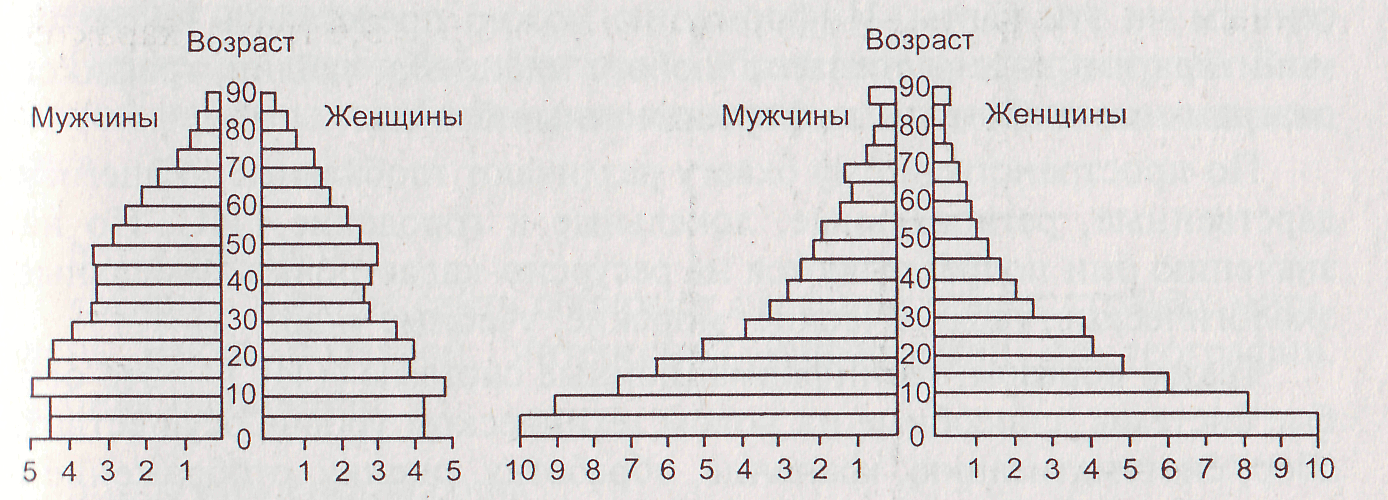 Половозрастные пирамиды стран первого и второго типов воспроизводства населения.
По характеру очертаний пирамиды можно судить о типе воспроизводства: I тип – стабилизация роста, стационарная возрастная структура, суженная вытянутая фигура; или более узкая внизу – уменьшение населения, регрессивная возрастная структура; II тип – простая возрастная структура, треугольные очертания пирамиды. Половозрастная пирамида хранит печать истории: «провалы» в пирамиде России вызваны потерями в годы Второй мировой войны, в США – годами затяжного кризиса, «Великой депрессии» 1929-1933 гг.Трудовые ресурсы – часть населения страны, обладающая необходимым физическим развитием и здоровьем для трудовой деятельности.По отношению к трудовой деятельности население делят на три группы: дотрудоспособное, трудоспособное, послетрудоспособное население.В состав основных трудовых ресурсов входит трудоспособное население в трудоспособном возрасте, включая учащихся с отрывом от производства и армию, за вычетом инвалидов и льготных пенсионеров. Дополнительными трудовыми ресурсами являются работающие подростки (с 14 до 16 лет) и работающие пенсионеры.Границы рабочего или трудоспособного возраста во всех странах установлены законом. Трудоспособный возраст в России мужчины – 16-59 полных лет, женщины – 16-54 полных лот (60 и 55 лет соответственно). В экономически развитых странах границы трудоспособного возраста гораздо шире: в США и для мужчин, и для женщин он составляет 16-65 лет, а в Финляндии, Японии, Канаде, Германии еще и начинается с 15 лет.Верхняя граница рабочего возраста определяется средней продолжительностью жизни (и во многих развивающихся странах продолжительность жизни не достигает верхней границы рабочего возраста), а также материальными возможностями государства обеспечить пенсиями пожилых людей.Экономически активное население – население, участвующее в общественном производстве и желающее в нем участвовать. Эта категория включает также и безработных, живущих на пособия по безработице.Структура занятости населения в хозяйстве стран разного уровня экономического развития сильно отличается. Наиболее значительны различия между объемами занятости в сфере материального производства и непроизводственной сфере, в промышленности и сельском хозяйстве. Именно эти соотношения в первую очередь определяют отнесение той или иной страны к аграрному, индустриальному или постиндустриальному типу экономики. В экономически развитых странах основная часть населения работает в непроизводственной сфере, а в развивающихся странах – в материальном производстве. Происходит изменение труда от физического к интеллектуальному, что ведет к смещению соотношения социальных групп. Так, «синие воротнички» – рабочие и фермеры – в США составляют лишь работающих. Такие соотношения занятости возможны только в странах постиндустриального типа экономики, на высоком уровне развития научно-технической революции, использования современных технологий и техники.Безработица – это социально-экономическое явление, при котором часть рабочей силы (экономически активного населения) не занята в производстве товаров и услуг. (Классификацию безработицы самостоятельно).
4. Миграции населения – перемещения людей, связанные с постоянной или временной переменой места жительства.Все миграции, имевшие место в прошлом и наблюдаемые в наши дни, сводятся к нескольким видам. По продолжительности миграции разделяют на постоянные (безвозвратные), при которых выехавшее население не возвращается на прежнее местожительство, и временные (учеба, служба в армии, работа по долгосрочному договору), не приводящие к закреплению населения.По направленности миграционные потоки делятся на внешние и внутренние. Внешние миграции (международные) происходят с пересечением государственных границ и подразделяются па межконтинентальные и внутриконтинентальные. В них различают эмиграцию (выезд за пределы государства), иммиграцию (въезд) и реэмиграцию (возвращение на родину). Вернувшихся из плена называют репатриантами.По причинам, или движущим мотивам, в миграциях выделяют, прежде всего, социально-экономические, связанные с поиском работы, получением образования, в связи с замужеством или женитьбой. Возрастает роль миграций по политическим, национальным, религиозным, военным, экологическим мотивам, что выражается в увеличении числа беженцев и вынужденных переселенцев в 90-х гг.По форме, или способу реализации, миграции делятся на добровольные и принудительные. В истории человечества хорошо известны массовые принудительные миграции, такие, как, например, работорговля неграми. В нашей стране принудительно переселялись «работные люди» на уральские заводы, а в советское время выселялись целые народы.Миграция населения играла и играет очень большую и многостороннюю роль в развитии человечества. Являясь одной из форм адаптации людей к меняющимся условиям жизни сообщества, миграции существенно влияют на географию, структуру и динамику населения мира – от отдельных населенных пунктов, районов до целых стран и континентов. В прошлом известны массовые перемещения людских масс по самым разным причинам, как природным, так и социально-экономическим. Известно, например, что подавляющая часть населения Америки и Австралии состоит из потомков иммигрантов.Современные миграции представляют собой сложный социальный процесс. Они тесно связаны с уровнем развития производительных сил и их размещением в разных районах. Высокий уровень подвижности населения обеспечивает более полное использование рабочей силы, перераспределение ее между индустриальными центрами и осваиваемыми территориями, способствуя экономическому прогрессу.Миграции приводят к изменениям демографической структуры населения и в районах выселения, и в районах вселения мигрантов. Поскольку наиболее подвижной частью населения является население в трудоспособном возрасте, и, прежде всего молодежь, то в районах выезда сокращаются темпы прироста населения, и не только за счет оттока, но и за счет сокращения естественного прироста, «старения» населения. В районах значительного притока мигрантов население растет более высокими темпами, формируется специфическая возрастная структура, в которой доля жителей трудоспособного возраста, особенно молодежных групп, значительно выше средних показателей. Под воздействием миграций меняются социальная структура, этнический состав, размещение и расселение населения.Миграция населения исследуется с помощью системы показателей, каждый из которых раскрывает преимущественно ту или иную сторону явления (объем, состав мигрантов, направление перемещений, их интенсивность, результативность и др.).Показатели миграции – абсолютные и относительные числовые характеристики миграционного процесса на разных его стадиях: потенциальной миграции, переселения, приживаемости новоселов; используемые в анализе миграционной ситуации на уровне страны, региона или поселения.Показатели миграции могут характеризовать общий уровень подвижности населений территорий, масштабы, структуру, направления и результативность миграционных потоков за тот или иной период. В большинстве своем это расчетные относительные показатели (коэффициенты миграции), основанные на сопоставлении абсолютных показателей (прибытий, выбытии, миграционного прироста, сальдо миграции, миграционного оборота и др.) со средним числом изучаемой совокупности населения за определенный период.В целях сравнимости с показателями естественного движения коэффициенты миграции исчисляются, как правило, в расчете на 1000 человек соответствующей территории или социально-демографической группы населения. В качестве самых общих показателей потенциальной миграции могут быть использованы доли потенциальных мигрантов (лиц, принявших, но еще не реализовавших решение об отъезде изданного населенного пункта) и соответствующих стабильных контингентов в составе, как всей совокупности населения, так и составляющих его социально-демографических групп (по полу, возрасту, национальности, профессии, образованию и семейному статусу, месту рождения, предыдущего жительства и др.). Уровень потенциальной миграционной подвижности населения разных территорий чаще всего оценивается по результатам реализации миграционных установок. Наиболее точный показатель уровня миграционной подвижности – количество переселений за весь прожитый период жизни у лиц определенного возраста или населения в целом.Показатели фактической миграции (переселений) могут быть подразделены на три группы:1) общие, характеризующие сводные для территории миграционные процессы;2) специальные (структурные), характеризующие миграцию конкретных социально-демографических групп;3) показатели межрайонного (межтерриториального) обмена, характеризующие миграционные связи между конкретными территориями миграционного обмена. Они включают в свой состав показатели мощности, интенсивности и результативности миграции.Масштабы и мощность миграции отражают, во-первых, абсолютные показатели – числа прибывших, выбывших или их суммы (миграционный оборот), во-вторых, относительные показатели – удельные веса мигрантов из разных районов выхода в общем числе мигрантов района вселения.В качестве относительной характеристики мощности миграции могут выступать и коэффициенты интенсивности миграции. Интенсивность миграции характеризует ее частоту в определенных территориально-демографических группах и выражается правильной дробью, числитель которой – количество мигрантов (прибывших, выбывших или их сумма), а знаменатель – средняя за период численность населения.Результаты миграции населения характеризуются рядом абсолютных и относительных показателей. Среди них – сальдо миграции. Разность между числом иммигрантов и эмигрантов называется сальдо миграций (СМ): СМ = И - Э. Положительное сальдо миграций означает, численность населения в стране увеличилась за счет миграции (т.е. на миграционный прирост), отрицательное сальдо свидетельствует об уменьшении, т.е. о миграционной убыли населения. Таким образом, на изменение численности населения страны или региона оказывает влияние как естественное, так и механическое движение населения, масштабы которых анализируются через соответствующие абсолютные или относительные статистические показатели, а также различные коэффициенты.Внутренние массовые миграции населения были вызваны, прежде всего, урбанизацией. Урбанизация – это рост и развитие городов. Переселение сельского населения в города захватило сотни миллионов жителей планеты. Масштабы этого вида миграции так велики, что они получили название «великого переселения народов XX в.». Сельские жители развивающихся стран устремляются в города в поисках лучшей доли, что ведет к «взрывному» росту крупнейших городов. В развитых странах этот процесс закончился, и на уровне примерно 80%-й урбанизации наблюдается некоторый отток в сельскую местность.Урбанизация, как явление, связанное с ростом производительных сил в целом прогрессивно. Однако там, где урбанизация протекает стихийно, она усугубляет социальные противоречия жизни. Крупные города и городские агломерации – это опорные пункты хозяйственного освоения. Урбанизация внешне выражается в разрастании числа и величины городов, а также в территориальном распространении городского образа жизни и на сельскую местность. Последняя черта чаще всего выражается в ходе маятниковых трудовых передвижений в города из сельского окружения. Крупность города измеряется численностью живущих в нем людей или людностью.В мировой практике нет общепринятых подходов в выделении городов и городского населения. По подходу ООН для сопоставления городского и сельского населения условно признается городом населенный пункт с 20 тыс. жителей.Широкое распространение во многих странах мира, отличавшихся незначительной и весьма неравномерной плотностью населения, получил и такой вид миграций, как освоение новых районов, прежде всего за счет внутренней миграции. К этому типу стран относится и Россия, в которой расселение шло с запада на восток и меньшее значение имела внешняя миграция. Численность постоянного населения Российской Федерации составила 145,2 млн.человек, из них 106,4 млн.человек (или 73%) являются городскими жителями, а 38,8 млн.человек (или 27%) проживают в сельской местности (2002г.).В России, как и в большинстве развитых стран мира, прекратился процесс урбанизации – соотношение городских и сельских жителей сохранилось на уровне переписи 1989 г.Почти пятая часть населения страны проживает в 13 городах- «миллионерах»: Москве, Санкт-Петербурге. Новосибирске, Нижнем Новгороде, Екатеринбурге, Самаре, Омске, Казани, Челябинске, Ростове-на-Дону, Уфе, Волгограде, Перми.Столица Российской Федерации по численности жителей входит в число 20 самых крупных городов мира.В развивающихся странах интенсивность внутренних миграций значительно ниже и вызвана главным образом бегством населения из аграрно-перенаселенных районов в города. В экономически развитых странах внутренними миграциями захвачены большие массы населения, чему способствуют постоянно изменяющаяся конъюнктура, высокий уровень развития транспорта и средств коммуникации. Прежде всего, это наемные работники и их семьи, перемещающиеся из города в город в поисках работы вообще или более высокооплачиваемой работы. Особенно этим выделяются американцы – в США по данным переписей около трети населения живут вне того штата, где они родились.Характерно для современности большое количество беженцев и вынужденных переселенцев в мире, что прямо и косвенно связано с миграциями и является следствием разного рода национальных междоусобиц, войн, политической борьбы, голода и т. д. Значительные внутренние и внешние потоки беженцев существуют во многих странах Азии (Афганистан, Иран, Ливан, Индия); Африки (Эфиопия, Судан, Чад); Латинской Америки (Чили, Никарагуа, Куба). Это явление после распада СССР стало характерным и для России.